TARIFSTARIFSTARIFSOUVERTURE SAISON 2023OUVERTURE SAISON 2023LICENCE FFBTLICENCE FFBT65€JEUDISTOUTE L’ANNEEDE 10H A 19HCARTE DU CLUB LICENCIÉSCARTE DU CLUB LICENCIÉS20€JEUDISTOUTE L’ANNEEDE 10H A 19HCARTE DU CLUB EXTÉRIEURSCARTE DU CLUB EXTÉRIEURS30€DIMANCHESDU 8 JANVIER AU 3 SEPTEMBRE 2023DE 14H A 19HASSURANCE JOURNALIÈREASSURANCE JOURNALIÈRE6€GROUPES SUR DEMANDEGROUPES SUR DEMANDELICENCIÉSMEMBRESNON MEMBRESRENSEIGNEMENTSRENSEIGNEMENTSFOSSE UNIVERSELLE-DTL-FAFOSSE UNIVERSELLE-DTL-FAFOSSE UNIVERSELLE-DTL-FA06.81.18.83.8906.78.75.15.744,50€5€5,50€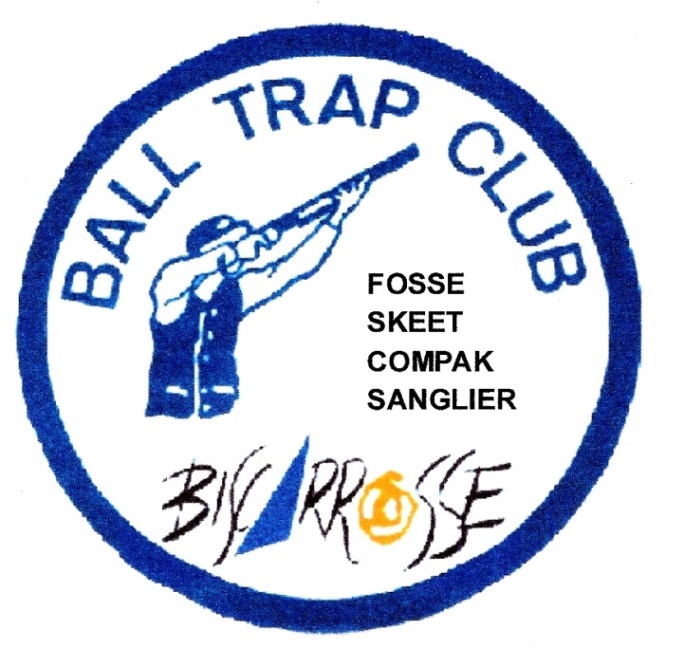 COMPAKCOMPAKCOMPAK4,50€5€6€PARCOURS DE CHASSEPARCOURS DE CHASSEPARCOURS DE CHASSE5,50€6€7€FUSIL 1FUSIL 13€FUSIL EN SUPFUSIL EN SUP1€ PAR SERIEDÉCOUVERTEDÉCOUVERTE12€